Информационен ден:1 -ва отворена покана за предложения за проектиINTERREG VI-A «Гърция – България 2021-2027В рамките на 1 -ва отворена покана за подаване на проектни предложения по Програмата за трансгранично сътрудничество INTERREG VI-A «Гърция – България 2021 – 2027 г.» се организира информационен ден за потенциални кандидати в Благоевград, вторник, 27 февруари 2024 г. (10.30–15.00 ч.).  Събитието, организирано от Управляващия орган и Съвместния секретариат на Програмата, в сътрудничество с българския Национален орган (Министерството на регионалното развитие и благоустройството на Република България), ще бъде ще се проведе в зала „22. 2 септември” на община Благоевград (пл. Георги Измирлиев 1), в Благоевград, България. Поканата беше открита на 12 февруари. Кандидатите могат да подават проектни предложения до 27 март 2024 г. (14:00 ч.). Общият бюджет на поканата възлиза на 32 050 467,10 евро, като финансирането от ЕС чрез ЕФРР (Европейски фонд за регионално развитие) е 80 %, а останалите 20 % са национално финансиране от страните, участващи в Програмата.Програмата ще финансира дейности, фокусирани върху следните специфични цели:Насърчаване на прехода към кръгова икономика с ефективно използване на ресурсите.Подобряване на опазването на природата, биоразнообразието и зелената инфраструктура, включително градските зони, и намаляване на всички форми на замърсяване.Подобряване на равния достъп до приобщаващи и качествени услуги в образованието, обучението и ученето през целия живот чрез разработване на достъпна инфраструктура, включително чрез насърчаване на устойчивостта за дистанционно и онлайн образование и обучение.Засилване на ролята на културата и устойчивия туризъм в икономическото развитие, социалното включване и социалните иновации.Потенциалните бенефициенти, които желаят да присъстват лично на събитието, трябва да се регистрират през официалния уебсайт на Програмата (на линка тук ), до неделя, 25.02.2024 г. Програмата на събитието и връзката за онлайн участие са достъпни на същата страница. Работният език на събитието е английски, който е официалният език на Програмата.Повече информация за Програма INTERREG VI-A «Гърция – България 2021 – 2027», първата покана и процеса на подаване на проектно предложение можете да намерите на уебсайта на Програмата тук .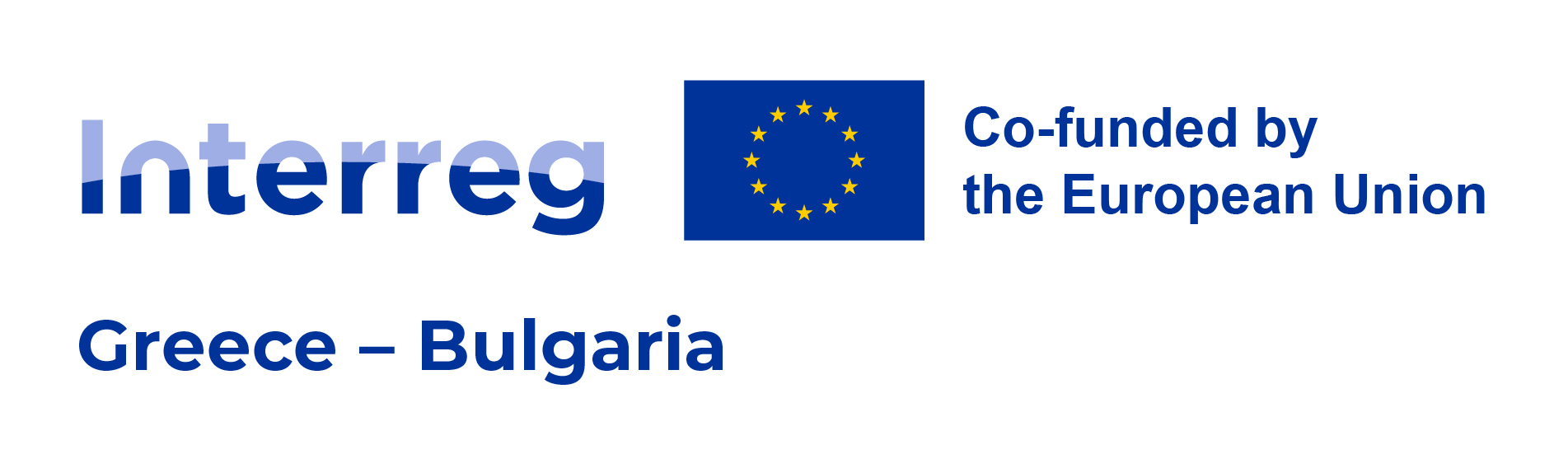 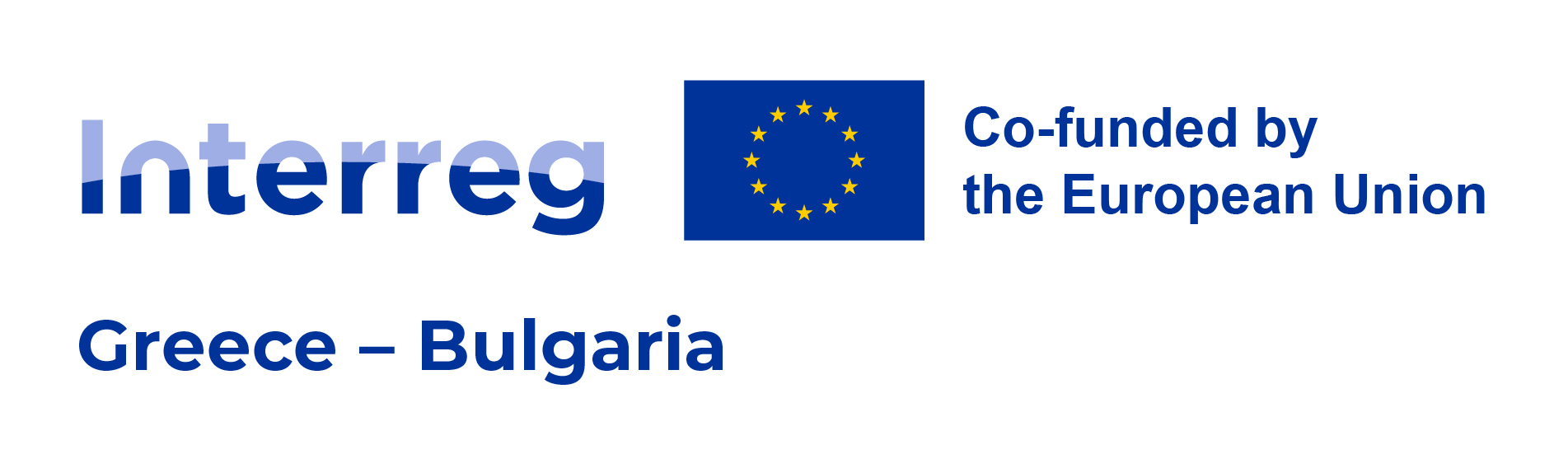 www.greece-bulgaria.eu/